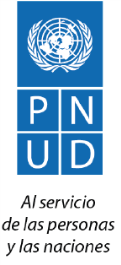 Informe Trimestral de Avance y Logros de Proyecto  0. Información básica del Proyecto 1. RESUMEN DESCRIPTIVO DE LOS AVANCES DEL PERIODO (150 palabras)Para este segundo informe trimestral se reporta la contratación durante este período de la señora Elga Salvador para una Consultoría Técnica para Mapeo y Análisis de los Programas de Protección Social con Perspectiva de Género; la consultora entregó una propuesta metodológica con cronograma y presupuesto para la realización del estudio. Por otro lado se realizaron cuatro (4) reuniones de seguimiento entre representantes de PNUD, ONU Mujeres, OIT Subregional y el equipo de coordinación técnica del Gabinete de Coordinación de Políticas Sociales. Se analizó un documento del Banco Mundial en el que se hace un inventario de programas, los cuales servirán de base para la priorización y se inició la toma de contacto tanto vía personal como por teléfono y correo electrónico para el levantamiento de informaciones de las instituciones a analizar.2. VALORACIÓN DELAS ACTIVIDADES EJECUTADAS* PA= Programado para el año; PT= Programado para el trimestre; ET= Ejecutado en el trimestre; EA= Ejecutado en el año y %E= Porciento de ejecución anual  (Nota: en los casos en los que no sea posible cuantificar  la actividad, favor expresar en términos porcentuales). 3. REGISTRO DE PROBLEMAS4. REGISTRO DE RIESGOS*Financiero, Organizacional, Estratégico, Político, Operacional, Ambiental, Seguridad, Otro.5. Información Financiera del Proyecto6. CONCLUSIONES, LECCIONES APRENDIDAS Y OPORTUNIDADES DE MEJORATodo está avanzando según lo planeado para este período.Título del Proyecto:Piso de Protección Social y GéneroFecha de entrega al PNUD:Período  cubierto por el informe:Marzo-Mayo  2014 Autor:Raissa Crespo, Oficial de Genero del PNUDProject ID:00077491Output ID:00088239Efecto/s MANUD y del Programa País (CPAP):Promoción de la Inclusión Social y Económica.Efecto 1.0  MANUD/CPD: Para 2016, los grupos en situación de vulnerabilidad en República Dominicana avanzan en el ejercicio de sus derechos sin discriminación.CPAP: Mejorada la capacidad del Estado para crear y poner práctica políticas públicas y leyes, que garanticen un mayor empoderamiento de las mujeres, y que respondan a relaciones de equidad entre hombres y mujeres.Asociado en la Implementacion:Gabinete de Coordinación de Políticas Sociales (GASO), Organización Internacional del Trabajo (OIT), Entidad de las Naciones Unidas para la Igualdad de Género y el Empoderamiento de las Mujeres (ONU Mujeres), Programa de las Naciones Unidas para el Desarrollo (PNUD)Partes Responsables:GASO, OIT, ONU Mujeres, PNUD Breve descripción del ProyectoEl objetivo principal de la iniciativa es contribuir a la redefinición de un piso de protección social que considere la desigualdad de las personas tanto en términos socioeconómicos y de género a todo lo largo de su ciclo de vida, garantizando la universalidad desde un enfoque de Derechos Humanos. Producto 1Indicador Indicador Indicador Linea Base Linea Base Meta  AnualLogro% Meta AnualProgramas de protección y seguridad social mapeados y analizados desde una perspectiva de género a partir de las cuatro garantías que propone el piso de protección de NNUU.I.1 – Existe un análisis de género y balance de la situación de los programas de protección social y seguridad social. I.2 - Cantidad de actividades de socialización y consultas realizadasI.1 – Existe un análisis de género y balance de la situación de los programas de protección social y seguridad social. I.2 - Cantidad de actividades de socialización y consultas realizadasI.1 – Existe un análisis de género y balance de la situación de los programas de protección social y seguridad social. I.2 - Cantidad de actividades de socialización y consultas realizadasInventario de los programas de protección social en el país realizado por BM (en proceso)  Estudio Combatiendo la desigualdad desde lo básico; Piso de protección social e igualdad de género (ONU Mujeres, OIT, PNUD 2012) (establece el  marco estratégico para el establecimiento del Piso de Protección Social y Género.) Inventario de los programas de protección social en el país realizado por BM (en proceso)  Estudio Combatiendo la desigualdad desde lo básico; Piso de protección social e igualdad de género (ONU Mujeres, OIT, PNUD 2012) (establece el  marco estratégico para el establecimiento del Piso de Protección Social y Género.) Inventario/mapeo  de Programas con enfoque de género.Matriz con el análisis sobre las brechas o puntos críticos de género.Metodología consensuada y aprobada para el levantamiento y análisis de los programas de protección social.35%Actividades Planificadas para el producto 1 (POA)PA*PT*ET*EA*% E*Descripción de  la actividad realizada, incluyendo nivel de calidad alcanzadoObservaciones y Comentarios En caso que no se realizara, explique por qué y cuándo se realizaráObservaciones y Comentarios En caso que no se realizara, explique por qué y cuándo se realizaráActividad 1.1Mapeo y análisis de los programas de protección y seguridad social desde una perspectiva de género a partir de las cuatro garantías que propone el piso de protección de las NNUU. Coordinación del proyecto para  la iniciativa y su vinculación con otros programas. Consultoría(s)  nacional para realización de mapeo y análisis de género y apoyo a las consultas.  Consultoría de experta/o internacional para realizar una revisión al proceso y resultados del mapeo.100%25%100%35%35%Contratación de consultoría nacional.Elaborada, consensuada y aprobada lista de programas priorizados. Inicio de visitas y tomas de contacto a instituciones identificadas en la priorización.La comunicación constante entre las agencias, así como con la contraparte y la consultora han facilitado el adecuado avance del proyecto.La comunicación constante entre las agencias, así como con la contraparte y la consultora han facilitado el adecuado avance del proyecto.Actividad 1.2 Socialización y consultas sobre hallazgos y necesidades  a nivel nacional con gobierno, ONGs, donantes, Universidades y Congreso. (Esquema de socialización: Planteamiento piso, resultados mapeo y análisis, buenas prácticas del país y de otros países.).100%25%50%25%25%Seguimiento a concertación de alianzas entre actores clave.La realización de esta actividad depende de los avances de la actividad 1.1, por tanto siempre mostrará cierto rezago.La realización de esta actividad depende de los avances de la actividad 1.1, por tanto siempre mostrará cierto rezago.Problema / SituaciónFecha de identificaciónMedidas de manejo / posibles solucionesRespuesta de GerenciaNúmero de instituciones y programas a evaluar demasiado elevado.Marzo, 2014Ampliar el equipo de consultoría.Se aprobó a la consultora a subcontratar a otra persona para apoyar en el levantamiento de informaciones.Tipo de riesgoDescripciónValoración actual(Alto/Medio/Bajo)Medidas de MitigaciónEstratégicoAlgunas organizaciones no están respondiendo a la solicitud de entrevistas o de informaciones con la rapidez esprada.MedioSolicitar apoyo a las agencias para motivar a las personas incumbentes a responder a la investigación.ActividadMonto Total Aprobado Gasto en el Período del informeGasto Total  ejecutado hasta la fecha% de ejecuciónProducto 1$60,500$3,330.17$3,330.175.5%Total$3,330.17$3,330.17